DOSSIER DE CANDIDATURE CARDIE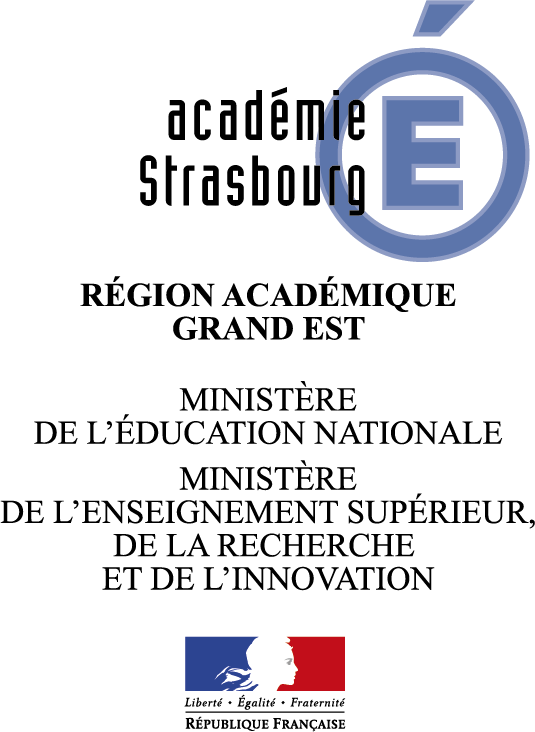 Recherche, développement, innovation et expérimentationAnnée 2017-2018Dossier à faire parvenir exclusivement sous forme numérique à :Monsieur Michel BARTHEL, CARDIEce.cardie@ac-strasbourg.frETABLISSEMENT :      ADRESSE DE L’ETABLISSEMENT :      TITRE DU PROJET :      CoordinateurNom :      Prénom :      Fonction :      Adresse mail :      Numéro de téléphone :      Equipe engagée (Noms, prénoms, fonctions) :       Votre action mobilise des partenaires (externes à l’Education nationale) : Oui     NonNom de la structure :      Rôle du partenaire :      Adresse mail :      Numéro de téléphone :      Ce partenaire s’intègre dans un(e) : 	Accord national (à préciser :      )	Accord académique (à préciser :      )	Convention locale (à joindre en annexe)	Aucun accord particulierVotre action est : 	Une action mise en œuvre dans un établissement/une école (situation 1)	Une action mise en œuvre dans un réseau d’établissements/d’écoles ou un bassin (situation 2)	Une action académique (pilotage par les services académiques)	Une action inter-académique ou nationaleSituation 1 : Action mise en œuvre dans un établissement/une écoleCode UAI (ex-RNE) :      Adresse :      Numéro de téléphone :      Situation 2 : Action mise en œuvre dans un réseau d’établissements/d’écolesNom du réseau/bassin :      Etablissement/école pilote :      Code UAI (ex-RNE) :      Adresse :      Numéro de téléphone :      Votre projet est : 	Une action innovante, c’est à dire non dérogatoireOn entend par « innovant », une action visant à modifier, dans un contexte spécifique, les pratiques professionnelles et les modalités d’organisation d’une institution afin d’améliorer la qualité d’un service public. Deux caractéristiques sont ainsi à prendre en compte : - La modification des pratiques professionnelles et des modalités d’organisation : cette évolution est étroitement liée au contexte local. Une action innovante à Toulouse ne le sera pas forcément à Bordeaux. - L’amélioration de la qualité du service public de l’Education : la modification des pratiques doit concourir à l’atteinte des objectifs généraux fixés par les politiques publiques ministérielles (ex : Promouvoir l’égalité des chances, Lutter contre le décrochage scolaire etc.). OU	Une expérimentation relevant de l’article L.401-1 du Code de l’éducation (ex article 34), c’est à dire dérogatoireRappel : Chaque année deux sessions de validation sont présidées par Mme la Rectrice, l’une en janvier et l’autre en juin.Dans le cadre de votre expérimentation, vous sollicitez auprès des services académiques une dérogation portant sur :		L’enseignement des disciplines		L’interdisciplinarité		L’organisation pédagogique de la classe, de l’école, de l’établissement		La coopération avec les partenaires du système éducatif		L’échange ou le jumelage avec des établissements étrangersL’évaluationAutre (à préciser :      	Elèves	Personnels de l’Education nationale	Acteurs éducatifs hors Education nationaleCycle(s) d’enseignement(s) :      Discipline(s) concernée(s) :      Usage du numériqueVotre projet a-t-il vocation à développer les compétences numériques des élèves et/ou des équipes pédagogiques et éducatives ? Oui     NonDans le cadre d’une action innovante, la durée est en principe d’une année renouvelable.Dans le cadre d’une expérimentation, vous sollicitez auprès du Recteur une dérogation d’une durée de : 	3 ans	4 ans	5 ansVotre action en quelques mots :      Constats à l’origine de l’action :      Objectifs :      Modalités de mise en œuvre :      	Persévérance scolaire	Parcours éducatif santé	Parcours éducation artistique et culturelle	Parcours avenir	Parcours citoyen	Culture scientifique, technologique et industrielle	Culture humaniste, littéraire et linguistique	Ouverture européenne, internationale et de coopération	Education aux médias et à l’information	Education au développement durable	Liaison inter-degré ou inter-cycle, bac -3/+3	Orientation	Pratiques sportives à l’école	Autre thématique à préciser :      Modalités d’évaluation du projet :      Indicateurs éventuels :      Pour mémoire, un projet innovant ou expérimental ne conduit pas à l’octroi de moyens supplémentaires.Demande d’accompagnement souhaitée (rencontre CARDIE, formation à préciser) :      						Fait le      , à      						Signature du chef d’établissement      Pilotage du projetPartenaire(s)Périmètre de l’actionAction innovante / expérimentationPublic cibleTout type de projet (en fonction des items cochés plus haut)Projet comprenant un(e) ou plusieurs écoles/établissementsProjet comprenant plusieurs écoles/établissements et projet à pilotage académique, inter-académique ou nationalNombre d’élèves :      Nombre de classes :      Nombre d’établissements :      Nombre de personnels de l’EN :      Nombre de classes :      Nombre d’établissements :      Nombre d’acteurs éducatifs hors Education nationale :      Nombre de classes :      Nombre d’établissements :      Durée de l’action / de l’expérimentationVotre projetThématique(s) du projetEvaluation de l’actionDemande d’accompagnementCADRE RESERVE A L’ADMINISTRATIONDate de réception du dossier :      Avis de l’inspecteur :      Avis de la commission académique :       